
Swargadew Siu Ka Pha Multispeciality Hospital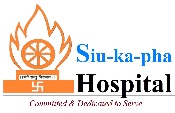 Rajabari, Demow Circle, P.S.: Demow, Dist: SivasagarAPPLICATION FORM            Date: _______________POST APPLIED FOR – _________________________________________________A) PERSONAL DETAILS:B) EDUCATION QUALIFICATION: (SELF ATTESTED SCAN COPIES OF DOCUMENTS TO BE ATTACHED)C) ADDITIONAL QUALIFICATION (If any): (SELF ATTESTED SCAN COPIES OF DOCUMENTS TO BE ATTACHED)D) WORKING EXPERIENCE: (May add rows if required)(SELF ATTESTED SCAN COPIES OF DOCUMENTS TO BE ATTACHED)(NO OBJECTION CERTIFICATE from employer to be attached if presently employed)E)  ADDITIONAL INFORMATION ABOUT YOURSELF (If any which you may feel to share)  (Please note that space can be adjusted in the form as per requirement).==============================S. NO.PARTICULARSPARTICULARS1NAME2FATHER’S NAME3PERMANENT ADDRESS3PRESENT / POSTAL  ADDRESS4PHONE NO.5EMAIL ID.6a) D.O.B6b) AGE IN YEARS AS 
    ON 31st Jan’20227GENDER8NATIONALITY9RELIGION10MARITAL STATUS11HOBBIES12LANGUAGES KNOWN13EMPLOYMENT EXCHANGE REGISTRATION NO. (If Regst.)S. NO.QUALIFICATIONYEAR OF PASSINGDIVISIONATTEMPT(%)BOARD / UNIVERSITY1HSLC / 10th2HSSLC / 12th (Commerce only)3GRADUATION (Commerce only)4MHAS. NO.QUALIFICATIONYEAR OF PASSINGDIVISION(%)BOARD / UNIVERSITY12NAME & ADDRESS OF THE ORGANISATIONPOSITION /WORK DESCRIPTIONPERIOD / TENUREPERIOD / TENURESALARY DRAWN (P.M./P.A.)REASON FOR LEAVINGNAME & ADDRESS OF THE ORGANISATIONPOSITION /WORK DESCRIPTIONFROMTOSALARY DRAWN (P.M./P.A.)REASON FOR LEAVING